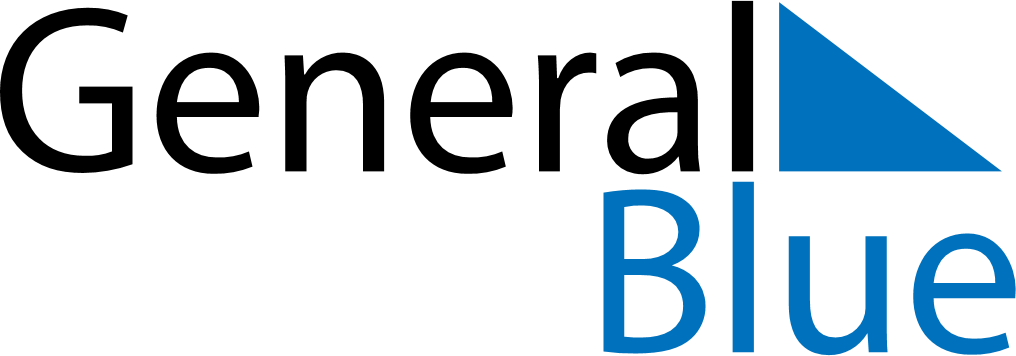 2019 – Q2Denmark  2019 – Q2Denmark  2019 – Q2Denmark  2019 – Q2Denmark  2019 – Q2Denmark  AprilAprilAprilAprilAprilAprilAprilSundayMondayTuesdayWednesdayThursdayFridaySaturday123456789101112131415161718192021222324252627282930MayMayMayMayMayMayMaySundayMondayTuesdayWednesdayThursdayFridaySaturday12345678910111213141516171819202122232425262728293031JuneJuneJuneJuneJuneJuneJuneSundayMondayTuesdayWednesdayThursdayFridaySaturday123456789101112131415161718192021222324252627282930Apr 18: Maundy ThursdayJun 9: PentecostApr 19: Good FridayJun 10: Whit MondayApr 21: Easter SundayApr 22: Easter MondayMay 1: Labour DayMay 12: Mother’s DayMay 17: Prayer DayMay 30: Ascension DayJun 5: Constitution Day